§1815.  FeesEach application for a license to operate a hospital, convalescent home or nursing home must be accompanied by a nonrefundable fee.  Hospitals shall pay $40 for each bed contained within the facility.  Nursing and convalescent homes shall pay $26 for each bed contained within the facility.  Each application for a license to operate an ambulatory surgical facility must be accompanied by the fee established by the department.  The department shall establish the fee for an ambulatory surgical facility, not to exceed $500, on the basis of a sliding scale representing size, number of employees and scope of operations. All licenses must be renewed annually, or for a term of years, as required by law upon payment of a renewal fee. Hospitals shall pay a $40 renewal fee for each bed contained within the facility.  Nursing and convalescent homes shall pay a $26 renewal fee for each bed contained within the facility.  In the case of a license renewal that is valid for more than one year, the renewal fee must be multiplied by the number of years in the term of the license.  The State's share of all fees received by the department under this chapter must be deposited in the General Fund.  A license granted may not be assignable or transferable.  State hospitals are not required to pay licensing fees.  [PL 2011, c. 257, §9 (AMD).]SECTION HISTORYPL 1967, c. 231, §4 (AMD). PL 1975, c. 491, §2 (AMD). PL 1981, c. 703, §A12 (AMD). PL 1989, c. 136, §4 (AMD). PL 1989, c. 572, §4 (AMD). PL 1989, c. 878, §A60 (RPR). PL 1991, c. 752, §2 (AMD). PL 2003, c. 20, §K4 (AMD). PL 2003, c. 507, §C1 (AMD). PL 2003, c. 507, §C4 (AFF). PL 2011, c. 257, §9 (AMD). The State of Maine claims a copyright in its codified statutes. If you intend to republish this material, we require that you include the following disclaimer in your publication:All copyrights and other rights to statutory text are reserved by the State of Maine. The text included in this publication reflects changes made through the First Regular and First Special Session of the 131st Maine Legislature and is current through November 1, 2023
                    . The text is subject to change without notice. It is a version that has not been officially certified by the Secretary of State. Refer to the Maine Revised Statutes Annotated and supplements for certified text.
                The Office of the Revisor of Statutes also requests that you send us one copy of any statutory publication you may produce. Our goal is not to restrict publishing activity, but to keep track of who is publishing what, to identify any needless duplication and to preserve the State's copyright rights.PLEASE NOTE: The Revisor's Office cannot perform research for or provide legal advice or interpretation of Maine law to the public. If you need legal assistance, please contact a qualified attorney.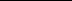 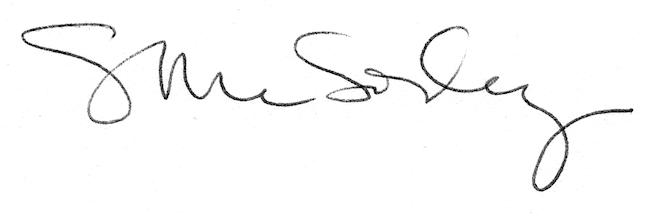 